CALLING ALL PARENTS!Bring your best smile and help us help the children!Volunteer to:Greet children at the start of schoolForm a walking school bus from your neighborhoodNetwork for carpools for drop-off and/or pick-up timesPlan a morning or afternoon coffee with your peers to discuss happenings at your preschool Help teachers update bulletin boards that honor attendance and/or children’s workPlan special events during the year that celebrate strong and improved attendancePlan class-wide family or school-wide family events just for the fun of it!Sign up for once a week, once a month, or once a year…Earn your volunteer hours!Help your children love school and schooling.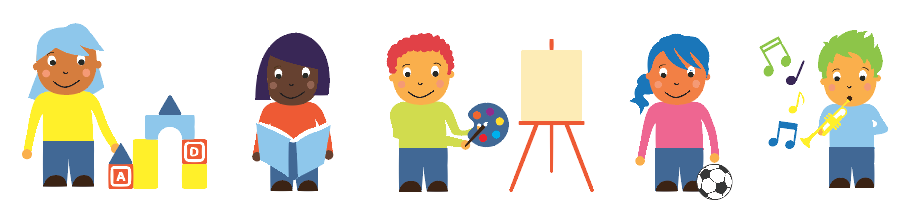 